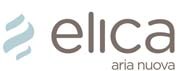 ELICA AIR COOKING SHOW: IN ESCLUSIVA SIMONE FINETTI DA MASTERCHEF Elica, in occasione del lancio del progetto Elica Air Partners, realizzerà un AIR cooking show esclusivo che vede protagonisti Simone Finetti e NikolaTesla, il nuovo piano cottura a induzione aspiranteElica, azienda leader nel mercato delle cappe da cucina, martedì 4 aprile alle ore 18.30 presso Aster Milano Duomo (via Larga, 4 Milano), in occasione del lancio del progetto Elica Air Partners, invita a partecipare all’AIR cooking show di Simone Finetti, il talent della quarta edizione di Masterchef. Solare e sorridente è stato uno dei concorrenti più apprezzati: dopo Masterchef continua a cucinare e ad appassionare il pubblico con i suoi piatti da “elettrochef”. Protagonista della serata insieme a Simone sarà NikolaTesla, l’innovativo piano cottura a induzione aspirante di Elica, dotato delle tecnologie più avanzate, di un design distintivo e di performance eccezionali. NikolaTesla combina in un prodotto le funzionalità di due elettrodomestici, il piano cottura e la cappa, e saprà stupire gli ospiti dell’evento.MARTEDI’ 4 APRILE 2017ORE 18.30Via Larga, 4, MILANO presso ASTER MILANO DUOMO AIR COOKING SHOW con SIMONE FINETTI direttamente da MASTERCHEF 4UFFICIO STAMPA ELICAGabriele Patassi Press Office Manager Mob: +39 340 1759399 E-mail: g.patassi@elica.comELICA SPAUFFICIO STAMPA BRAND – HAVAS PRVIA SAN VITO 7 MILANO +39 02 8545701Elisabetta Kluzer Elisabetta.kluzer@havaspr.comValeria Conigliaro valeria.conigliaro@havaspr.com ELICAIl Gruppo Elica, attivo nel mercato delle cappe da cucina sin dagli anni '70, presieduto da Francesco Casoli e guidato dall’AD Antonio Recinella, è oggi leader mondiale in termini di unità vendute. Vanta inoltre una posizione di leadership a livello europeo nella progettazione, produzione e commercializzazione di motori elettrici per cappe e per caldaie da riscaldamento. Con circa 3.700 dipendenti e una produzione annua di oltre 19 milioni di pezzi, il Gruppo Elica ha una piattaforma produttiva articolata in otto siti produttivi, tra Italia, Polonia, Messico, Germania, India e Cina. Lunga esperienza nel settore, grande attenzione al design, ricercatezza dei materiali e tecnologie avanzate che garantiscono massima efficienza e riduzione dei consumi, sono gli elementi che contraddistinguono il Gruppo Elica sul mercato e che hanno consentito all'azienda di rivoluzionare l’immagine tradizionale delle cappe da cucina: non più semplici accessori ma oggetti dal design unico in grado di migliorare la qualità della vita.